What happened AFTER the Explorers found the new lands?1st: The Aztec and Inca were DestroyedAztecs:Cortez sailed to Mexico in 1519 with 600 troops and marched towards TenochtitlanThe Aztec king, Montezuma,  thought Cortez was a godWhat happened?At first Montezuma thought Cortez was a god and agreed to give him gold. However, Cortez was not happy. Cortez admitted he “_____________________________________” and demanded more gold.1520: 1521:Why did the Spanish win? (3 things)They had more ___________________________________________Cortez convinced other native groups to ____________________________________________The Spaniards spread _____________________________________, devastating the Aztec population Incans:Francisco PizarroIn 1522, Francisco Pizarro conquered the Incan Empire. 2nd: The Europeans ruled the new lands as dictators and established a rigid class systemSpanish conquerors lived among and married the nativesEncomienda: The natives were treated:The natives were seen as “lesser” people in the eyes of Europeans because ____________________________________________ and did not speak the same language. Europeans tried to force Christianity on the natives in hopes of “helping” them.  3rd: Colonies imitated their homeland cultures in the New LandsWhat did the Conquerors bring to the New Lands?What were the New Lands Called? 4th: Once the slave trade began, the colonists forced Africans into slaveryBefore African slavery, labor in the colonies was done by _______________________Europeans set _____________________ along the coast of Africa. Goods that were traded out of Africa:5th: Asia was invaded by competing Europeans searching for wealthIn a short time, the 3 leading nations in Asia were  England, the Dutch(Netherlands) and PortugalEach of these countries had their own _________________________________ which were in charge of handling the affairs that took place overseasEach company had the ability to _______________________ make treaties and raise their own_______________________________________________ was richer and more powerful that England’s and Portugal's companiesAs a result, they drove out the British and Portuguese and established dominance over the Far East.6th: European Nations clashed over land__________________________________ (1494)Spain and Portugal signed a treaty dividing up the new lands 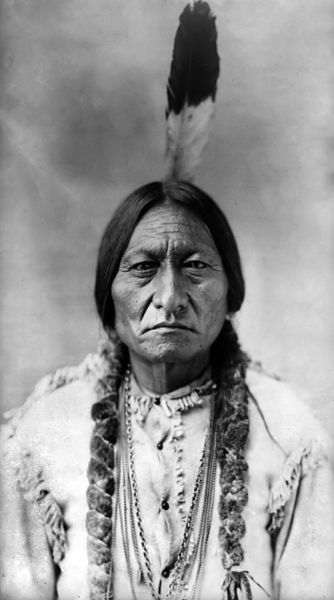 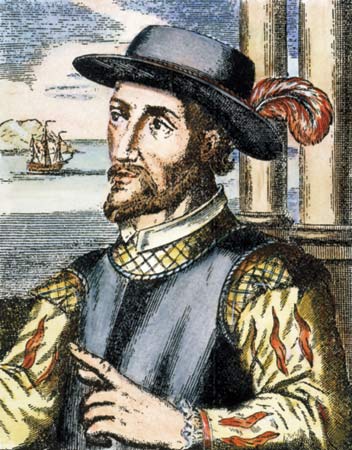 